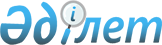 Некоторые вопросы Министерства внутренних дел Республики КазахстанПостановление Правительства Республики Казахстан от 26 августа 2013 года № 855.
      В целях совершенствования деятельности органов внутренних дел и оптимизации системы управления Правительство Республики Казахстан ПОСТАНОВЛЯЕТ:
      1. Реорганизовать Комитет административной полиции Министерства внутренних дел Республики Казахстан путем присоединения к нему Комитета дорожной полиции Министерства внутренних дел Республики Казахстан.
      2. Утвердить прилагаемые изменения, которые вносятся в некоторые решения Правительства Республики Казахстан.
      3. Министерству внутренних дел Республики Казахстан совместно с Комитетом государственного имущества и приватизации Министерства финансов Республики Казахстан в установленном законодательством порядке принять меры, вытекающие из настоящего постановления.
      4. Настоящее постановление вводится в действие со дня подписания. Изменения, которые вносятся в некоторые решения
Правительства Республики Казахстан
      1. Утратил силу постановлением Правительства РК от 24.11.2015  № 941 (вводится в действие со дня его первого официального опубликования).
      2. В постановлении Правительства Республики Казахстан от 22 июня 2005 года № 607 "Вопросы Министерства внутренних дел Республики Казахстан" (САПП Республики Казахстан, 2005 г., № 25, ст. 311):
      в Положении о Министерстве внутренних дел Республики Казахстан, утвержденном указанным постановлением:
      часть вторую пункта 1 изложить в следующей редакции:
      "Министерство имеет территориальные органы в областях, городах Астане и Алматы, районах, городах, районах в городах и на транспорте, а также ведомства: Главное командование Внутренних войск - Комитет Внутренних войск, Комитет по борьбе с наркобизнесом и контролю за оборотом наркотиков, Следственный комитет, Комитет криминальной полиции, Комитет административной полиции и Комитет уголовно-исполнительной системы.". 
      3. Утратил силу постановлением Правительства РК от 25.01.2024 № 34 (вводится в действие со дня его первого официального опубликования).


      4. В постановлении Правительства Республики Казахстан от 19 июля 2008 года № 710 "Вопросы Министерства юстиции Республики Казахстан" (САПП Республики Казахстан, 2008 г., № 33, ст. 349):
      в перечне видов государственных услуг оказываемых по принципу "одного окна", утвержденном указанным постановлением: 
      в разделе 2 "Услуги, оказываемые через центры обслуживания населения или уполномоченные государственные органы*":
      подпункт 18) изложить в следующей редакции: 
      "18) выдача справок в пенсионные фонды, территориальные подразделения Комитета административной полиции Министерства внутренних дел для оформления наследства несовершеннолетним детям;". 
      5. Утратил силу постановлением Правительства РК от 24.02.2014 № 131 (вводится в действие по истечении десяти календарных дней после дня его первого официального опубликования).
      6. Утратил силу постановлением Правительства РК от 24.02.2014 № 131 (вводится в действие по истечении десяти календарных дней после дня его первого официального опубликования).
      7. Утратил силу постановлением Правительства РК от 24.02.2014 № 131 (вводится в действие по истечении десяти календарных дней после дня его первого официального опубликования).
      8. Утратил силу постановлением Правительства РК от 13.03.2015 № 140 (вводится в действие со дня его первого официального опубликования).
      9. Исключен постановлением Правительства РК от 19.02.2014 № 115 (вводится в действие со дня его первого официального опубликования).
      10. Утратил силу постановлением Правительства РК от 14.07.2016 № 403 (вводится в действие после дня его первого официального опубликования).
					© 2012. РГП на ПХВ «Институт законодательства и правовой информации Республики Казахстан» Министерства юстиции Республики Казахстан
				
Премьер-Министр
Республики Казахстан
С. АхметовУтверждены
постановлением Правительства
Республики Казахстан
от 26 августа 2013 года № 855